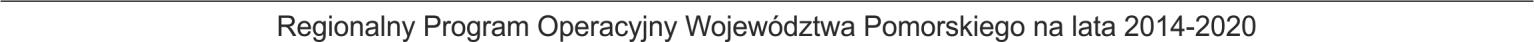 REGULAMIN UCZESTNICTWA W PROJEKCIE„Kompetentne kadry pomorskiego sektora TSL”               obowiązujący od stycznia 2019 r.§ 1Informacje o projekcieProjekt „Kompetentne kadry pomorskiego sektora TSL” realizowany jest przez PomorskieStowarzyszenie Przewoźników Drogowych w ramach Regionalnego Programu Operacyjnego Województwa Pomorskiego na lata 2014-2020, Oś Priorytetowa: 5. Zatrudnienie, Działanie:5.5 Kształcenie ustawiczne.Projekt współfinansowany jest ze środków Europejskiego Funduszu Społecznego.Projekt jest realizowany przez Pomorskie Stowarzyszenie Przewoźników Drogowych.Obszar realizacji Projektu obejmuję województwo pomorskie.Projekt realizowany jest w okresie od 01 stycznia 2017 r. do 31 marca 2020 r.2Słownik pojęćProjekt – należy przez to rozumieć „Kompetentne kadry pomorskiego sektora TSL” współfinansowany ze środków Europejskiego Funduszu Społecznego w ramach Regionalnego Programu Operacyjnego Województwa Pomorskiego na lata 2014-2020, Oś Priorytetowa: 5. Zatrudnienie, Działanie:5.5 Kształcenie ustawiczne, realizowany w ramach umowy o dofinansowanie nr RPPM.05.05.00-IZ.00-22-001/16Beneficjent – Pomorskie Stowarzyszenie Przewoźników Drogowych;Uczestnik Projektu – należy przez to rozumieć osobę zakwalifikowaną do udziału w    Projekcie,   spełniająca kryteria zapisane w § 5 ust. 4, 5 i 6 niniejszego regulaminu, wybraną w procedurze rekrutacyjnej.Formularz zgłoszeniowy - dokument, w oparciu o który prowadzony jest proces rekrutacji Uczestników do Projektu.Biuro Projektu – siedziba Pomorskiego Stowarzyszenia Przewoźników Drogowych, ul. Hutnicza 1, 81-212 Gdynia.Osoba o niskich kwalifikacjach - osoba posiadająca wykształcenie do poziomu ISCED 3 włącznie, zgodnie z Międzynarodową Standardową Klasyfikacją Kształcenia (ISCED 2011) zaaprobowaną przez Konferencję Ogólną UNESCO (wykształcenie maksymalnie ponadgimnazjalne). Osoba przystępująca do Projektu wykazuje najwyższy ukończony poziom       ISCED.Mikro przedsiębiorstwo - to przedsiębiorstwo, które w co najmniej jednym z dwóch ostatnich lat obrotowych spełniał łącznie poniższe warunki:- zatrudniało średniorocznie mniej niż 10 pracowników,- osiągnęło roczny obrót netto ze sprzedaży towarów, wyrobów i usług oraz operacji   finansowych nieprzekraczający równowartości w złotych 2 milionów euro, lub sumy aktywów jego bilansu sporządzonego na koniec jednego z tych lat nie przekroczyły równowartości w złotych 2 milionów euro.Małe przedsiębiorstwo - to przedsiębiorstwo, które w co najmniej jednym z dwóch ostatnich lat obrotowych:zatrudniało średniorocznie mniej niż 50 pracowników,-osiągnęło roczny obrót netto ze sprzedaży towarów, wyrobów i usług oraz operacji finansowych nieprzekraczający równowartości w złotych 10 milionów euro, lub sumy aktywów jego bilansu sporządzonego na koniec jednego z tych lat nie przekroczyły równowartości w złotych 10 milionów euro.Średnie przedsiębiorstwo - to przedsiębiorstwo, które w co najmniej jednym z dwóch ostatnich lat obrotowych:zatrudniało średniorocznie mniej niż 250 pracowników,osiągnął roczny obrót netto ze sprzedaży towarów, wyrobów i usług oraz operacji finansowych nieprzekraczający równowartości w złotych 50 milionów euro, lub sumy aktywów jego bilansu sporządzonego na koniec jednego z tych lat nie przekroczyły równowartości w złotych 43 milionów euroInstytucja Zarządzająca – Zarząd Województwa Pomorskiego§3Postanowienia ogólneNiniejszy Regulamin określa zasady rekrutacji, warunki i kryteria uczestnictwa w Projekcie„Kompetentne kadry pomorskiego sektora TSL”.Głównym celem projektu jest poprawa sytuacji na rynku pracy 385 osób (58 Kobiet i 327 Mężczyzn), zamieszkałych w rozumieniu Kodeksu Cywilnego na terenie województwa pomorskiego, pracowników mikro, małych bądź średnich przedsiębiorstw (MMŚP), którzy z własnej inicjatywy są zainteresowani nabyciem, uzupełnieniem lub podwyższeniem umiejętności i kompetencji.3.	Rekrutacja będzie jawna i otwarta dla wszystkich zainteresowanych bez względu na wiek, płeć czy stopień sprawności.§4Zakres wsparcia oferowany w ramach ProjektuW ramach projektu prowadzone będą bezpłatne szkolenia obejmujące następujące formy wsparcia:Prawo jazdy kat. C  : 20 godz. zajęć teoretycznych, 30 godz. zajęć praktycznych;Prawo jazdy kat. C+E: 25 godz. zajęć praktycznych;Prawo jazdy kat. D: 20 godz. zajęć teoretycznych, 60/40 godz. zajęć praktycznych; Kwalifikacja Wstępna Przyspieszona: 130 godz. zajęć teoretycznych, 10 godz. zajęćpraktycznych (8 godz. jazdy w warunkach drogowych, 2 godz. jazdy w warunkach specjalnych);Kwalifikacja Wstępna Uzupełniająca Przyspieszona: 33 godz. zajęć teoretycznych, 2,5 godz. zajęć praktycznych jazdy w ruchu drogowym;ADR – przewóz towarów niebezpiecznych: 24 godz. zajęć teoretycznych;CPC – Certyfikat Kompetencji Zawodowych w zakresie przewozu rzeczy: 46 godz. zajęć teoretycznych;Sfinansowane będzie również wsparcie w postaci:badań lekarskich i psychologicznych w przypadku szkoleń wymienionych w pkt 1 lit. b, d z wyłączeniem osób przystępujących do kat. D;jednokrotnego podejścia do egzaminu państwowego w przypadku szkoleń wymienionych w pkt 1 lit. b, c, d, e, f, g;d) materiałów dydaktycznych.Wszystkie oferowane szkolenia kończą się egzaminem państwowym, a uzyskane dokumenty są wydawane na podstawie polskich aktów prawnych.5Zasady rekrutacji i uczestnictwa w projekcieProjekt uwzględnia na każdym etapie jego realizacji zasadę równości szans i niedyskryminacji, w tym dostępności dla osób z niepełnosprawnościami, począwszy od przeprowadzenia kampanii informacyjno-promocyjnej poprzez rekrutację, szkolenia i administrowanie Projektem.Rekrutacja odbywa się od lipca 2017 roku do wyczerpania miejsc w sposób jawny i otwarty.Rekrutacja do Projektu odbywać się będzie w sposób ciągły lub do wyczerpania miejsc w Projekcie.Dokumenty rekrutacyjne wymagane na etapie rekrutacji do projektu:Formularz zgłoszeniowy z oświadczeniami,Orzeczenie o niepełnosprawności – w przypadku osób z niepełnosprawnościami.Dokumenty rekrutacyjne oraz Regulamin dostępne są w Biurze Projektu oraz na stronie internetowej www.pspdgdynia.pl.Dokumenty rekrutacyjne tj. formularz zgłoszeniowy można dostarczyć osobiście do Biura Projektu w dni robocze od poniedziałku do piątku, w godzinach pracy biura, tj. od 8:00 do 16:00 lub za pomocą poczty tradycyjnej na adres Biura Projektu.Brak wymaganych własnoręcznych, czytelnych podpisów na dokumentach rekrutacyjnych lub niekompletnie wypełnione dokumenty traktowane jest jako błąd formalny. Skutkuje to jednokrotnym wezwaniem do uzupełnienia dokumentów. Jeśli kandydat po wezwaniu nie uzupełni braków, skutkować to będzie odrzuceniem dokumentów rekrutacyjnych i odstąpieniem od ich oceny.Beneficjent zastrzega iż wypełnienie dokumentów rekrutacyjnych nie jest jednoznaczne z przyjęciem do udziału w Projekcie.Złożone przez Kandydatów dokumenty nie podlegają zwrotowi.Uczestnikiem Projektu może być osoba, która spełnia łącznie niżej wymienione warunki formalne:zamieszkuje w rozumieniu przepisów Kodeksu Cywilnego na obszarze województwa pomorskiego;jest w wieku aktywności zawodowej (18 lat i więcej);w przypadku szkolenia na kat. D oraz KWP/KWUP uczestnikiem projektu może być osoba która ukończyła 25 lat;pracuje w mikro, małym lub średnim przedsiębiorstwie.Dodatkowymi wymogami uczestnictwa wynikającymi z przepisów prawa są:ukończone 21 lat w przypadku szkoleń wymienionych w paragrafie 4 ust. 1 pkt. a, b, c, d, e, fposiadanie prawa jazdy kat. B w przypadku szkoleń wymienionych w paragrafie 4 ust. 1 pkt. a, c, d, e, f, (oryginał dokumentu do wglądu na etapie rekrutacji);posiadanie prawo jazdy kat. C w przypadku szkolenia wymienionego w paragrafie 4 ust. 1 pkt. b (oryginał dokumentu do wglądu na etapie rekrutacji);pozytywny wynik badań lekarskich i psychologicznych o braku przeciwskazań do kierowania pojazdem kat. C/C+E/D w przypadku szkoleń wymienionych w paragrafie 4 ust. 1 pkt. a, b, c oraz pozytywny wynik badań lekarskich i psychologicznych o braku przeciwskazań do wykonywania pracy na stanowisku kierowcy w przypadku szkolenia wymienionego w paragrafie 4 ust. 1 pkt. d, e;Poza wymogami formalnymi, kandydaci spełniający kryteria kwalifikowalności zostaną zakwalifikowani do udziału w projekcie zgodnie z poniższymi wskaźnikami:   co najmniej 80% grupy docelowej stanowią osoby w wieku 25 lat i więcej z których co   najmniej 40% to osoby o niskich kwalifikacjach    15% grupy docelowej stanowią kobiety    1% grupy docelowej stanowią osoby z niepełnosprawnościami    32% grupy docelowej stanowią osoby o niskich kwalifikacjach    5% grupy docelowej to osoby w wieku 50 lat i więcejW wyniku rekrutacji zostanie przeszkolonych:9 grup po 20 osób na prawo jazdy kat. C;7 grup w ramach kwalifikacji wstępnej przyspieszonej;25 osób na prawo jazdy kat. D; 15 osób w ramach kwalifikacji wstępnej uzupełniającej przyspieszonej; 7 grup po 20 osób na kurs ADR – przewóz towarów niebezpiecznych;7 grup po 15 osób na kurs CPC – certyfikat kompetencji zawodowych w zakresie przewozu rzeczy;140 osób na prawo jazdy kat. C+E, zajęcia praktyczne indywidualneW wyniku powyższej weryfikacji utworzona zostanie lista Uczestników Projektu zakwalifikowanych do Projektu a osoby te zostaną poinformowane o tym fakcie drogą telefoniczną lub mailową.W sytuacja gdy liczba chętnych przekracza ilość miejsc dostępnych w ramach danego typu szkolenia, przewidziane jest utworzenie listy rezerwowej.W przypadku rezygnacji osób z uczestnictwa w szkoleniu bądź wykreślenia z listy uczestników projektu kolejni kandydaci z listy rezerwowej zostaną zaproszeni do udziału w szkoleniach.Szkolenia wymienione w § 4 ust. 1 realizowane będą w okresie 10.2017 – 03.2020.W wyniku rekrutacji wyłonionych zostanie 385 osób.Kolejność zgłoszeń nie będzie decydującym czynnikiem wpływającym na zakwalifikowanie się do udziału w projekcie.Z osobami znajdującymi się na liście Uczestników Projektu zostanie podpisana Deklaracja uczestnictwa w Projekcie w dniu skorzystania z pierwszej formy wsparcia.6Prawa i obowiązki Uczestnika ProjektuWszyscy Uczestnicy Projektu mają prawo do pełnej informacji dotyczącej swojego uczestnictwa w Projekcie, w tym w szczególności o terminach, miejscach i zasadach uczestnictwa w formach wsparcia przewidzianych w Projekcie.Uczestnicy kursów wymienionych w paragrafie 4 ust. 1 pkt. a, b, c, d, e, zobowiązani są odbyć wymagane przepisami badania lekarskie i psychologiczne.Każdy Uczestnik Projektu zobowiązany jest do regularnego uczestnictwa w zajęciach, potwierdzonego każdorazowo osobistym podpisem na liście obecności.Każdy Uczestnik Projektu zobowiązany jest do udziału w wymiarze 100% godzin szkoleniowych, które stanowią warunek ukończenia części praktycznej i teoretycznej wszystkich szkoleń wymienionych w § 4 ust. 1 pkt. a, b, c, f niniejszego regulaminu oraz w wymiarze co najmniej 80% liczby godzin dla szkoleń wymienionych w § 4 ust. 1 pkt. d, e, g.Każdy Uczestnik Projektu zobowiązany jest do wypełniania wszystkich wymaganych ankiet ewaluacyjnych związanych z realizacją Projektu i monitoringiem.Każdy Uczestnik Projektu zobowiązany jest zdać przewidziane w Projekcie egzaminy w tym również sfinansować drugie i kolejne podejścia do zewnętrznych egzaminów państwowych aż do uzyskania pozytywnego wyniku potwierdzającego nabycie uprawnień zawodowych i niezwłocznie poinformować o tym Beneficjenta w terminie 4 tygodni po zakończeniu udziału wProjekcieWszyscy Uczestnicy Projektu zobowiązani są do informowania Beneficjenta o ewentualnych zmianach istotnych danych osobowych, np. zmiana nazwiska, numeru telefonu, adresu zamieszkania.Każdy Uczestnik Projektu zobowiązany jest do podpisania umowy szkoleniowej z Beneficjentem w dwóch jednobrzmiących egzemplarzach.7Rezygnacja z Uczestnictwa w ProjekcieUczestnik może zrezygnować z udziału w Projekcie, nie później niż na 5 dni przed rozpoczęciem udziału w Projekcie, informując o tym Projektodawcę telefonicznie lub za pośrednictwem poczty elektronicznej. Na powstałe w ten sposób miejsce zostanie zakwalifikowana osoba z listy rezerwowej.Uczestnik  może  zrezygnować  z  udziału  w  Projekcie  po  rozpoczęciu  szkoleń  tylko  wuzasadnionych przypadkach z uwzględnieniem punktu § 7 ust. 4. Uczestnik jest zobowiązany do poinformowania Beneficjenta (w formie pisemnej lub e-mailowej) o rezygnacji w terminie do 5 dni od momentu zaistnienia przyczyn powodujących konieczność rezygnacji.3.	Projektodawca  zastrzega  sobie  prawo  skreślenia  uczestnika  z  listy  uczestników  Projektu       w przypadku:naruszenia przez uczestnika postanowień niniejszego Regulaminu lub postanowień umowy szkoleniowej, lub naruszenia zasad współżycia społecznego w szczególności poprzez podanie nieprawdziwych danych;rażącego naruszenia porządku organizacyjnego podczas szkoleń;przekroczenia terminów określonych w umowie o dofinansowanie par. 4 pkt. b, c, d;przekroczenie limitu nieusprawiedliwionych nieobecności;utraty uprawnienia do kierowania pojazdem.Rezygnacja bądź też skreślenie uczestnika z listy uczestników przez Projektodawcę wiąże się z nałożeniem kary umownej na pokrycie szkody powstałej na skutek niewykonania lub nienależytego wykonania zobowiązania niepieniężnego przez uczestnika, w wysokości nie większej niż całkowita wartość szkolenia.Z konieczności zapłaty kary w przypadku rezygnacji uczestnika po rozpoczęciu zajęć mogą zwolnić losowe przyczyny rezygnacji (np. długotrwała choroba) uniemożliwiająca uczestnictwo w projekcie. Projektodawca zastrzega sobie prawo do żądania od Uczestnika przedłożenia zaświadczenia lekarskiego lub innego dokumentu usprawiedliwiającego rezygnacje z rozpoczętego kursu.W przypadku rezygnacji uczestnik składa pisemne oświadczenie o rezygnacji z udziału w projekcie oraz dokonuje zwrotu otrzymanych materiałów szkoleniowych i podręczników. Na powstałe w ten sposób wolne miejsce zostanie zakwalifikowany kolejny uczestnik.8Zasady ukończenia udziału w ProjekcieW celu otrzymania dokumentów potwierdzających nabycie nowych kwalifikacji zawodowych Uczestnik zobowiązany jest do obecności w 100% przewidzianych programem zajęć z wyłączeniem kursu KWP, KWUP, CPC, gdzie Uczestnik może opuścić 20% zajęć i podejścia do egzaminu państwowego oraz otrzymania jego pozytywnego wyniku.Uczestnik zobowiązuje się do przekazania w terminie 4 tygodni po zakończeniu udziału w Projekcie danych dotyczących statusu Uczestnika Projektu na rynku pracy oraz uzyskania kwalifikacji.9Zasady organizacji szkoleń i zmiany w realizacji szkoleńBeneficjent może zmienić daty realizacji szkoleń, odwołać je lub odmówić ich przeprowadzenia, w szczególności gdy jest to uzasadnione brakiem wystarczającej liczby chętnych lub trudnościami organizacyjnymi. O fakcie tym, o przyczynach odwołania szkolenia oraz o kolejnej planowanej dacie realizacji odwołanego szkolenia poinformuje Uczestnika Projektu w co najmniej dzień przed wyznaczonym terminem.Decyzję o uruchomieniu grupy podejmuję Kierownik Projektu w porozumieniu z przedstawicielem Zarządu Stowarzyszenia po zebraniu odpowiedniej listy uczestników oraz ustaleniu dla nich harmonogramu zajęć.Zajęcia teoretyczne wszystkich szkoleń odbywać się będą w siedzibie Beneficjenta. Zajęcia praktyczne obywać się będą w Trójmieście i okolicach na pojazdach szkoleniowych Beneficjenta, oprócz zajęć w warunkach specjalnych w ramach kwalifikacji wstępnej przyspieszonej.10Składanie fałszywych oświadczeńZa złożenie nieprawdziwych oświadczeń lub zatajenie prawdy w dokumentach rekrutacyjnych grozi odpowiedzialność karna z art. 233 Kodeksu Karnego.Uczestnik Projektu, w przypadku złożenia oświadczeń niezgodnych z prawdą, może zostać pociągnięty do odpowiedzialności odszkodowawczej wobec Beneficjenta, w szczególności w przypadku, gdy poprzez złożenie oświadczeń niezgodnych z prawdą narazi Beneficjenta na jakiekolwiek konsekwencje finansowe.11Postanowienia końcoweRegulamin wchodzi w życie z dniem 18 stycznia 2019 r. i obowiązuje przez czas trwania projektu.Aktualna treść regulaminu dostępna jest w Biurze Projektu oraz na stronie internetowej www.pspdgdynia.pl.Beneficjent zastrzega sobie prawo do zmiany regulaminu.Beneficjent nie ponosi odpowiedzialności za zmiany wynikające w szczególności ze zmian Wytycznych Instytucji Zarządzającej, warunków realizacji Projektu i innych dokumentów Regionalnego Programu Operacyjnego Województwa Pomorskiego na lata 2014-2020.Beneficjent zastrzega sobie prawo do zaprzestania realizacji Projektu w przypadku rozwiązania umowy o dofinansowanie Projektu.